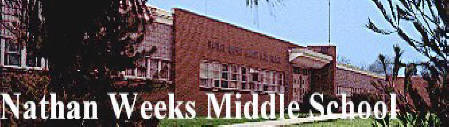 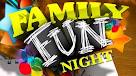    Dear Parents/Guardians,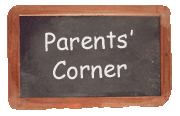 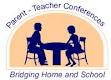                                           Mr. Pecina        The students have been taking district mandated benchmark pre-tests in math, science, and social studies. Students will be taking literacy benchmarks in January and May. We can compare these tests to other middle school students in our district. Our teachers and students are working very hard to make our test scores the highest in the Des Moines middle schools. Students will also be scheduled into intervention and enrichment classes. These classes will rotate every 4.5 weeks. Some of the topics included in the enrichment classes are nature, keyboarding, and land features of Iowa. In the classroom…..the first few weeks of school have gone by quickly and I wanted to introduce myself. I am Mrs. Lingren the part time school counselor at Weeks Middle school. I am here to assist in the areas of academic achievement; personal/social development and career development, ensuring today’s students become the productive, well-adjusted adults of tomorrow. I am also available to discuss resources available within and outside of school, and get information on how such programs can benefit your student. I will primarily be working with students individually and providing various group opportunities throughout the year. Our first group will be on Grief and Loss in October and will run through the first week of November. Please contact me at leah.lingren@dmschools.org if you would like to have your student participate. I am excited to get to know you better throughout the school year. I encourage you to call me any time with questions or concerns.In Ms. Hayes and Mr. Brightman’s Writing classes the kiddos are hard at work mastering the Weeks Paragraph. The Weeks Paragraph has a topic sentence, 3 detail sentences supporting the topic, and a concluding sentence that presents the topic sentence in a new way. In the next few weeks, the kiddos will put this skill to use as they create their own super hero. They will need to tell the origin story of their hero, and an adventure or two. To cap this project, the kiddos will become their hero to protect the hallowed halls of Weeks! Who needs the Avengers when we have our own band of heroes!             By Kristy Fitzgerald     The 7th grade math classes are learning how to add, subtract, multiply, and divide integers.  In literacy students are reading fiction and practicing making inferences, using explicit clues, identifying elements of a story, and studying form and structure in a poem or drama.  Informative essays using comparison and contrast are being written in writing classes and literacy classes.  Science classrooms are learning about the kingdom of living things.  They are also studying micro-organisms, fungi, and plants.  In global studies the students are getting to learn all about Sub-Sahara Africa.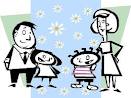 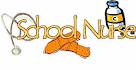 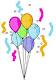 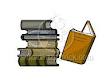             October                                                                             October                                                                             October                                                                             October                                                                             October                                                                             October                                                                             October                                                                 SundayMondayTuesdayWednesdayThursdayFridaySaturday8.PTO meeting in Library @6:00pm2.3. Early Dismissal @ 1:004. conferences3:15-7:15pmCome and speak to your studentTeachers!!5.6.7.8.Volleyball 3:00pm9.10. Early Dismissal @1:00Conferences3:15-7:15 pm11.12. 13.14.15. Volleyball16. 17. Early Dismissal @1:0018. 19. 20.21.22.Soccer at Weeks4:00pm.23.24. Early Dismissal @1:00pm25. 26.27.28.29. 30.                    Smile Squad Mobile31.